	Женева, 9 мая 2017 годаУважаемая госпожа,
уважаемый господин,1	Хотел бы уведомить вас, что семинар-практикум МСЭ по показателям работы, QoS и QoE для мультимедийных услуг пройдет по адресу: "Pivot Conference Venue, Southern Sun Montecasino" в Форуэйс, Йоханнесбург, Южно-Африканская Республика, с 24 по 25 июля 2017 года включительно.За семинаром-практикумом последует 34-е собрание Группы по разработке качества обслуживания (QSDG), которое пройдет 26 и 27 июля (первая половина дня), и собрание Региональной группы для Африки 12-й Исследовательской комиссии МСЭ-Т (РегГр-АФР ИК12) и связанное с ним практическое учебное занятие по преодолению разрыва в стандартизации (ПРС), которые состоятся 27 июля (вторая половина дня) и 28 июля 2017 года (полный день). Принимающей стороной мероприятий будет компания InfoVista при поддержке Департамента электросвязи и почтовых услуг (DTPS), Южно-Африканская Республика, и Ассоциация электросвязи юга Африки (SATA).Семинар-практикум откроется в 09 час. 30 мин. в понедельник, 24 июля 2017 года. Регистрация участников начнется в 08 час. 30 мин. 2	Обсуждения будут проходить только на английском языке.3	В семинаре-практикуме могут принять участие Государства – Члены МСЭ, Члены Секторов МСЭ, Ассоциированные члены МСЭ и Академические организации – Члены МСЭ, а также любое лицо из страны, являющейся Членом МСЭ, которое пожелает внести свой вклад в работу. К таким лицам относятся также члены международных, региональных и национальных организаций. Участие в семинаре-практикуме является бесплатным.4	Информация, касающаяся семинара-практикума, включая проект программы и практическую информацию для участников, будет размещена на веб-сайте мероприятия по следующему адресу: http://itu.int/en/ITU-T/Workshops-and-Seminars/qos/201707/.5	С тем чтобы БСЭ могло предпринять необходимые действия в отношении организации этого семинара-практикума, был бы признателен вам за регистрацию с использованием онлайновой формы по адресу: http://itu.int/reg/tmisc/3000974 в максимально короткий срок, но не позднее 30 июня 2017 года. Просьба также принять к сведению, что предварительная регистрация участников семинаров-практикумов проводится только в онлайновом режиме.6	Информация, касающаяся собрания РегГр-АФР ИК12, в том числе об имеющихся стипендиях, содержится в Коллективном письме 1/SG12RG-AFR БСЭ по адресу: https://www.itu.int/md/T17-SG12RG.AFR-COL-0001/en.7	Хотел бы напомнить вам о том, что для въезда в Южно-Африканскую Республику и пребывания в этой стране в течение любого срока гражданам некоторых стран необходимо получить визу. Визу следует запрашивать не менее чем за четыре (4) недели до даты начала семинара-практикума и получать в учреждении (посольстве или консульстве), представляющем Южно-Африканскую Республику в вашей стране, или, если в вашей стране такое учреждение отсутствует, в ближайшем к стране выезда. Дополнительная информация содержится в Коллективном письме 1/SG12RG-AFR БСЭ по адресу: https://www.itu.int/md/T17-SG12RG.AFR-COL-0001/en.С уважением,Чхе Суб Ли
Директор Бюро
стандартизации электросвязи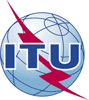 Международный союз электросвязиБюро стандартизации электросвязиМеждународный союз электросвязиБюро стандартизации электросвязиОсн.:Циркуляр 26 БСЭ
TSB Workshops/MA–	Администрациям Государств – Членов Союза–	Членам Сектора МСЭ-Т–	Ассоциированным членам МСЭ-Т–	Академическим организациям − Членам МСЭКопии:–	Председателям и заместителям председателей исследовательских комиссий МСЭ-Т–	Директору Бюро развития электросвязи–	Директору Бюро радиосвязи–	Региональному отделению МСЭ для Африки, Аддис-Абеба–	Зональному отделению МСЭ, Хараре, ЗимбабвеДля контактов:Тел.:
Факс:
Эл. почта:Мартин Адольф (Martin Adolph)+41 22 730 6828
+41 22 730 5853
tsbworkshops@itu.int–	Администрациям Государств – Членов Союза–	Членам Сектора МСЭ-Т–	Ассоциированным членам МСЭ-Т–	Академическим организациям − Членам МСЭКопии:–	Председателям и заместителям председателей исследовательских комиссий МСЭ-Т–	Директору Бюро развития электросвязи–	Директору Бюро радиосвязи–	Региональному отделению МСЭ для Африки, Аддис-Абеба–	Зональному отделению МСЭ, Хараре, Зимбабве–	Администрациям Государств – Членов Союза–	Членам Сектора МСЭ-Т–	Ассоциированным членам МСЭ-Т–	Академическим организациям − Членам МСЭКопии:–	Председателям и заместителям председателей исследовательских комиссий МСЭ-Т–	Директору Бюро развития электросвязи–	Директору Бюро радиосвязи–	Региональному отделению МСЭ для Африки, Аддис-Абеба–	Зональному отделению МСЭ, Хараре, ЗимбабвеПредмет:Семинар-практикум МСЭ по показателям работы, QoS и QoE для мультимедийных услуг 
Йоханнесбург, Южно-Африканская Республика, 24–25 июля 2017 года